Sie können beauftragen, dass eine neue Ressource auf INFO QUEST (Schweiz) erscheint. Füllen Sie zu diesem Zweck das untenstehende Formular aus und retournieren Sie es per E-Mail an padlina@radix.ch. Nutzen Sie bitte EIN Formular PRO Ressource. 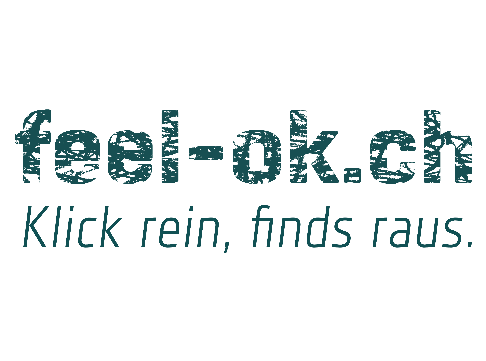 Neue Ressourcen werden von RADIX und im Zweifelfall vom Fachnetzwerk von feel-ok.ch geprüft. Wir behalten uns das Recht vor, die Veröffentlichung von neuen Ressourcen zu verweigern, wenn der Eintrag aufgrund unserer Einschätzung für die angesprochene Zielgruppe zu wenig relevant ist. INFO QUEST erscheint nur auf feel-ok.ch. Für Einträge, die INFO SUCHE auf feel-ok.at betreffen (Österreich), kontaktieren Sie bitte feelok@styriavitalis.at. Wir freuen uns auf Ihr Formular. Herzlichen Dank für die Zusammenarbeit. 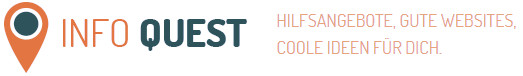 Formular für die Erfassung neuer EinträgeAngebotsformNur eine Option darf gewählt werden. Mit einem X markieren.Auch interessant  Beratung  Didaktik  Freizeit  Info-Materialien  Kurse  Projekte  WebsitesBezeichnung der RessourceOnline auf feel-ok.ch bis…Max. sind 2 Jahre vorgesehen. Falls der Eintrag früher ausgeschaltet werden muss, dann bitte Datum angeben…LogoLogo als GIF, JPG oder PNG-Datei per E-Mail beigelegenText für Jugendliche
Falls die Ressource Jugendliche anspricht, bitte einen kurzen Text in Du-Sprache formulieren, der motiviert, die Ressource zu nutzen (keine Fachbeschreibung der Ressource!)Target für JugendlicheZu welchem thematischen Bereich leistet die Ressource für Jugendliche einen Beitrag? Mehrere Themen können angegeben und mit einem X markiert werden.
Eine Auswahl bedingt, dass ein Text für Jugendliche formuliert wurde.AlkoholBerufCannabisErnährungFreizeitGeld (Finanzkompetenz)GewaltGewalt zwischen ElternGewicht / EssstörungenGlücksspielJugendrechteMedienkompetenzPsychische StörungenQueer (LGBT+)RauchenSelbstvertrauenSexualitätSonnenschutzSportStress Suchtmittel (nicht nur spezifisch Nikotin, Alkohol oder Cannabis)SuizidalitätVapesVorurteileYoung CarersText für Multiplikatoren, z.B. Lehrpersonen
Falls die Ressource Multiplikatoren wie z.B. Lehrpersonen, Sozialarbeiter/-innen usw. anspricht, bitte einen kurzen Text in Sie-Sprache formulieren, der motiviert, die Ressource zu nutzen.Target für Multiplikatoren
Zu welchem thematischen Bereich leistet die Ressource für Multiplikatoren einen Beitrag? Mehrere Themen können angegeben und mit einem X markiert werden. 
Eine Auswahl bedingt, dass ein Text für Multiplikatoren formuliert wurde.AlkoholBerufCannabisErnährungFreizeitGeld (Finanzkompetenz)GewaltGewicht / EssstörungenGlücksspielHäusliche GewaltJugendrechteMedienkompetenzPsychische StörungenQueer (LGBT+)RauchenSelbstvertrauenSexualitätSonnenschutzSportStress Suchtmittel (nicht nur spezifisch Nikotin, Alkohol oder Cannabis)SuizidalitätVapesYoung CarersTarget für Eltern
Falls die Ressource Eltern anspricht, bitte einen kurzen Text in Sie-Sprache formulieren, der motiviert, die Ressource zu nutzen (keine Fachbeschreibung der Ressource!). Denken Sie bitte daran: Es gibt Eltern, die Mühe haben, Texte zu lesen.Target für Eltern
Zu welchem thematischen Bereich leistet die Ressource für Eltern einen Beitrag? Mehrere Themen können angegeben und mit einem X markiert werden. 
Eine Auswahl bedingt, dass ein Text für Eltern formuliert wurde.AlkoholBerufCannabisErziehung und BeziehungGeld (Finanzkompetenz)Häusliche GewaltPsychische BelastungenOnlinesuchtTabakVapesSuchbegriffe
Haben Sie Suchbegriffe, die nicht in den vorherigen Beschreibungen erscheinen, aber trotzdem dazu führen sollten, dass die Ressource mit der Suchmaske gefunden wird? Falls ja, können Sie hier eine oder mehrere Suchbegriffe mit einem Komma getrennt auflisten.E-Mail für Nutzer/-innenSchreiben Sie bitte eine E-Mail-Adresse, falls die anvisierte Zielgruppe ein Team-Mitglied kontaktieren darf.VideoHaben Sie ein YouTube- oder Vimeo-Video, das im Text erscheinen sollte? Falls ja, schreiben Sie hier bitte die Webadresse des Videos.Dokumente
Haben Sie PDF-Dateien, die man herunterladen kann? Falls ja, geben Sie die Webadresse der PDF-Datei an.Institution
Welche Institution bietet die Ressource an? Bezeichnung und Webadresse angebenPostadresse
Geben Sie eine Postadresse an, nur falls sie für die Nutzer/-innen relevant ist, z.B. die Postadresse der Beratungsstelle. Webadresse
Geben Sie bitte die Webadresse der Ressource an.Aktionsradius
Geben Sie an, in welcher Region die Ressource genutzt werden darf (z.B. Schweiz, Deutschschweiz, Ostschweiz, Kanton X, Gemeinde X).Alter der anvisierten Zielgruppe
Für welche Altersgruppe ist die Ressource gedacht?KantoneIn welchen Kantonen darf die Ressource genutzt werden? Sie können ein oder mehrere Kantone nennen, oder auch die Kategorien Deutschschweiz oder Schweiz nennen (mit Schweiz meint man, dass das Angebot auch auf F und I verfügbar ist). Verwenden Sie bitte nicht Ausdrücke wie «Nordwestschweiz» oder «Ostschweiz», sondern nennen Sie in diesem Fall die einzelnen Kantone. Kontaktperson für feel-ok.ch
Freiwillige AngabeAnrede
Freiwillige Angabe, wie z.B. Sehr geehrte Frau MüllerE-Mail für feel-ok.ch
Diese Angabe darf nicht fehlen. Diese E-Mail-Adresse wird in Zukunft daran erinnert, den Eintrag zu prüfenKommentar für feel-ok.chFreiwillige Angabe für uns